На основании Градостроительного кодекса Российской Федерации, Федерального закона от 6 октября 2003 года N 131-ФЗ "Об общих принципах организации местного самоуправления в Российской Федерации", закона Приморского края от 29 июня 2009 года N 446-КЗ "О градостроительной деятельности на территории Приморского края", руководствуясь Уставом Дальнереченского городского округа, Дума Дальнереченского городского округа  РЕШИЛА:1. Утвердить Порядок организации и проведения публичных слушаний по вопросам градостроительной деятельности на территории Дальнереченского городского округа (Приложение).  2. Решение Думы Дальнереченского городского округа «Об утверждении Порядка организации и проведения  общественных обсуждений или публичных слушаний по вопросам градостроительной деятельности на территории Дальнереченского    городского округа» от 26 февраля 2019 года № 18, считать утратившим силу.2. Настоящее решение вступает в силу со дня его официального опубликования.Глава Дальнереченского городского округа								А.А. Павлов Приложение УТВЕРЖДЕН решением Думы Дальнереченского городского округаот 02.10.2020 г.  № 52ПОРЯДОК
организации и проведения публичных слушаний по вопросам градостроительной деятельности на территории  Дальнереченского городского округа1. Общие положения1.1. Настоящий Порядок организации и проведения публичных слушаний по вопросам градостроительной деятельности на территории Дальнереченского городского округа (далее - Порядок) определяет процедуру организации и проведения на территории Дальнереченского городского округа (далее – городской округ) публичных слушаний по вопросам градостроительной деятельности в целях соблюдения права человека на благоприятные условия жизнедеятельности, прав и законных интересов правообладателей земельных участков и объектов капитального строительства.1.2. Публичные слушания проводятся:а) по проектам генеральных планов, проектам внесения изменений в генеральные планы;б) по проектам правил землепользования и застройки, проектам внесения изменений в правила землепользования и застройки;в) по проектам планировки территорий и проектам межевания территорий, проектам, предусматривающим внесение изменений в один из указанных утвержденных документов;г) по проектам решений о предоставлении разрешения на условно разрешенный вид использования земельного участка или объекта капитального строительства;д) по проектам решений о предоставлении разрешения на отклонение от предельных параметров разрешенного строительства, реконструкции объектов капитального строительства;е) по проектам правил благоустройства территорий, проектам внесения изменений в правила благоустройства территорий.1.3. Публичные слушания не проводятся в случаях предусмотренных частью 18 статьи 24, частью 3 статьи 31, частью 3.3 статьи 33, частью 11 статьи 39, частью 12 статьи 43, частью 5.1 статьи 46, частью 10 статьи 46.9 Градостроительного кодекса Российской Федерации, а также в случаях, предусмотренных другими федеральными законами.1.4. Организатором публичных слушаний является администрация Дальнереченского городского округа.2. Участники публичных слушаний2.1. Участниками публичных слушаний по проектам, предусмотренным подпунктами а, б, в, е пункта 1.2 части 1 настоящего Порядка, являются граждане, постоянно проживающие на территории, в отношении которой подготовлены данные проекты, правообладатели находящихся в границах этой территории земельных участков и (или) расположенных на них объектов капитального строительства, а также правообладатели помещений, являющихся частью указанных объектов капитального строительства.2.2. Участниками публичных слушаний по проектам, предусмотренным подпунктами "г" и "д" пункта 1.2 части 1 настоящего Порядка, являются граждане, постоянно проживающие в пределах территориальной зоны, в границах которой расположен земельный участок или объект капитального строительства, в отношении которых подготовлены данные проекты, правообладатели находящихся в границах этой территориальной зоны земельных участков и (или) расположенных на них объектов капитального строительства, граждане, постоянно проживающие в границах земельных участков, прилегающих к земельному участку, в отношении которого подготовлены данные проекты, правообладатели таких земельных участков или расположенных на них объектов капитального строительства, правообладатели помещений, являющихся частью объекта капитального строительства, в отношении которого подготовлены данные проекты, а в случае, предусмотренном частью 3 статьи 39 Градостроительного кодекса Российской Федерации, также правообладатели земельных участков и объектов капитального строительства, подверженных риску негативного воздействия на окружающую среду в результате реализации данных проектов.3. Срок проведения публичных слушаний1) по проектам генеральных планов и по проектам, предусматривающим внесение изменений в генеральные планы городского округа с момента оповещения жителей городского округа об их проведении до дня опубликования заключения о результатах публичных слушаний - составляет от 45 до 65 дней;2) по проектам правил землепользования и застройки, проектам внесения изменений в правила землепользования и застройки составляет от 65 до 90 дней со дня опубликования такого проекта. В случае подготовки изменений в правила землепользования и застройки в части внесения изменений в градостроительный регламент, установленный для конкретной территориальной зоны, публичные слушания по внесению изменений в правила землепользования и застройки проводятся в границах территориальной зоны, для которой установлен такой градостроительный регламент, в срок от 20  до 30 дней;3) по проектам планировки территории, проектам межевания территории, проектам, предусматривающим внесение изменений в один из указанных утвержденных документов со дня оповещения жителей муниципального района об их проведении до дня опубликования заключения о результатах публичных слушаний - составляет от 45 до 60 дней;4) по проектам решений о предоставлении разрешения на условно разрешенный вид использования земельного участка или объекта капитального строительства, проектам решений о предоставлении разрешения на отклонение от предельных параметров разрешенного строительства, реконструкции объектов капитального строительства со дня оповещения жителей муниципального района об их проведении до дня опубликования заключения о результатах публичных слушаний - составляет от 20  до 30  дней;5) по проектам правил благоустройства территорий и по проектам, предусматривающим внесение изменений в правила благоустройства территорий, со дня опубликования оповещения о начале публичных слушаний до дня опубликования заключения о результатах публичных слушаний составляет от 45 до 65 дней;4.  Порядок организации и проведения публичных слушаний 1. Инициаторами публичных слушаний могут являться - глава Дальнереченского городского округа, физические и юридические лица, заинтересованные в предоставлении разрешения на условно разрешенный вид использования земельных участков или объектов капитального строительства, разрешения на отклонение от предельных параметров разрешенного строительства, реконструкции объектов капитального строительства.2. Решение о проведении публичных слушаний принимается в форме постановления главой Дальнереченского городского округа.В решении о проведении публичных слушаний указываются:1) тема публичных слушаний;2) состав организационного комитета публичных слушаний;3) дата, время и место проведения собрания или собраний участников публичных слушаний;4) срок проведения публичных слушаний;5) границы территории для проведения публичных слушаний;6) место размещения оповещения о начале публичных слушаний.3. Решение о проведении публичных слушаний подлежит официальному опубликованию в средствах массовой информации и размещению на официальном сайте администрации Дальнереченского городского округа (http://dalnerokrug.ru) в информационно-телекоммуникационной сети "Интернет" (далее - официальный сайт).4. Для организации и проведения публичных слушаний создается организационный комитет.В состав организационного комитета могут входить представители государственных органов, органов местного самоуправления Дальнереченского городского округа, граждан и их объединений, в том числе юридических лиц.Организация деятельности и проведение публичных слушаний, а также проведение собрания или собраний участников публичных слушаний осуществляется председателем организационного комитета, утвержденным главой Дальнереченского городского округа.Организационный комитет прекращает свою деятельность после опубликования в официальном печатном средстве массовой информации заключения о результатах публичных слушаний по проекту, подлежащему рассмотрению на публичных слушаниях.5. Процедура проведения публичных слушаний состоит из следующих этапов:1) оповещение о начале публичных слушаний;2) размещение проекта, подлежащего рассмотрению на публичных слушаниях, и информационных материалов к нему на официальном сайте и открытие экспозиции или экспозиций такого проекта;3) проведение экспозиции или экспозиций проекта, подлежащего рассмотрению на публичных слушаниях;4) проведение собрания или собраний участников публичных слушаний;5) подготовка и оформление протокола публичных слушаний;6) подготовка и опубликование заключения о результатах публичных слушаний.6. Оповещение о начале публичных слушаний должно содержать:1) информацию о проекте, подлежащем рассмотрению на публичных слушаниях, и перечень информационных материалов к такому проекту;2) информацию о порядке и сроках проведения публичных слушаний по проекту, подлежащему рассмотрению на публичных слушаниях;3) информацию о месте, дате открытия экспозиции или экспозиций проекта, подлежащего рассмотрению на публичных слушаниях, о сроках проведения экспозиции или экспозиций такого проекта, о днях и часах, в которые возможно посещение указанных экспозиции или экспозиций;4) информацию о порядке, сроке и форме внесения участниками публичных слушаний предложений и замечаний, касающихся проекта, подлежащего рассмотрению на публичных слушаниях.7. Оповещение о начале публичных слушаний также должно содержать информацию об официальном сайте, на котором будут размещены проект, подлежащий рассмотрению на публичных слушаниях, и информационные материалы к нему, информацию о дате, времени и месте проведения собрания или собраний участников публичных слушаний.Форма оповещения о начале публичных слушаний установлена приложением N 1 к настоящему Порядку.8. Оповещение о начале публичных слушаний:1) не позднее чем за семь дней до дня размещения на официальном сайте проекта, подлежащего рассмотрению на публичных слушаниях, подлежит опубликованию в официальном печатном средстве массовой информации;2) распространяется на информационных стендах, оборудованных около здания администрации Дальнереченского городского округа, в местах массового скопления граждан и в иных местах, расположенных на территории, в отношении которой подготовлены соответствующие проекты, и (или) в границах территориальных зон и (или) земельных участков, указанных в пункте 2 части 2 настоящего Порядка (далее - территория, в пределах которой проводятся публичные слушания), иными способами, обеспечивающими доступ участников публичных слушаний к указанной информации.9. В течение всего периода размещения проекта, подлежащего рассмотрению на публичных слушаниях, и информационных материалов к нему, в помещениях администрации Дальнереченского городского округа проводятся экспозиция или экспозиции такого проекта.10. В ходе работы экспозиции в дни и часы, указанные в оповещении о начале публичных слушаний, проводится консультирование посетителей экспозиции, организуется распространение информационных материалов о проекте, подлежащем рассмотрению на публичных слушаниях. Консультирование посетителей экспозиции осуществляется представителями администрации Дальнереченского городского округа или организационного комитета, и (или) разработчика проекта, подлежащего рассмотрению на публичных слушаниях, в соответствии с частью 5 настоящего Порядка.11. В период размещения проекта, подлежащему рассмотрению на публичных слушаниях, и информационных материалов к нему и проведения экспозиции или экспозиций такого проекта участники публичных слушаний, прошедшие в соответствии с пунктом 13 части 4 настоящего Порядка идентификацию, имеют право вносить предложения и замечания, касающиеся такого проекта:1) в письменной или устной форме в ходе проведения собрания или собраний участников публичных слушаний;2) в письменной форме в адрес организатора публичных слушаний;3) посредством записи в журнале учета посетителей экспозиции проекта, подлежащего рассмотрению на публичных слушаниях.12. Предложения и замечания, внесенные в соответствии с пунктом 11 части 4 настоящего Порядка, подлежат регистрации, а также обязательному рассмотрению организатором публичных слушаний, за исключением случая, предусмотренного пунктом 15 части 4 настоящего Порядка.13. Участники публичных слушаний в целях идентификации представляют сведения о себе (фамилию, имя, отчество (при наличии), дату рождения, адрес места жительства (регистрации) - для физических лиц; наименование, основной государственный регистрационный номер, место нахождения и адрес - для юридических лиц) с приложением документов, подтверждающих такие сведения. Участники публичных слушаний, являющиеся правообладателями соответствующих земельных участков и (или) расположенных на них объектов капитального строительства и (или) помещений, являющихся частью указанных объектов капитального строительства, также представляют сведения соответственно о таких земельных участках, объектах капитального строительства, помещениях, являющихся частью указанных объектов капитального строительства, из Единого государственного реестра недвижимости и иные документы, устанавливающие или удостоверяющие их права на такие земельные участки, объекты капитального строительства, помещения, являющиеся частью указанных объектов капитального строительства.14. Обработка персональных данных участников публичных слушаний осуществляется с учетом требований, установленных Федеральным законом от 27.07.2006 N 152-ФЗ "О персональных данных".15. Предложения и замечания, внесенные в соответствии с пунктом 11 части 4 настоящего Порядка, не рассматриваются в случае выявления факта представления участником публичных слушаний недостоверных сведений.16. Организатором публичных слушаний обеспечивается равный доступ к проекту, подлежащему рассмотрению на публичных слушаниях, всех участников публичных слушаний.5. Порядок проведения собрания участников публичных слушаний (далее – собрание).Собрание или собрания проводятся в день, время и в месте, указанные в оповещении о начале публичных слушаний.В ходе проведения собрания или собраний может проводиться видео- и (или) аудиозапись.Проведение собрания или собраний в нерабочие дни не допускается.2.  Перед началом проведения собрания или собраний участников публичных слушаний, организатор публичных слушаний осуществляет регистрацию участников публичных слушаний, прибывших для участия в рассмотрении проекта на публичных слушаниях, с целью их идентификации в соответствии с частью 4 настоящего Порядка.3.  Собрание или собрания участников публичных слушаний начинаются с объявления председательствующим темы публичных слушаний, инициатора проведения публичных слушаний, организатора публичных слушаний, места размещения оповещения о начале публичных слушаний, границ территории для проведения публичных слушаний, информации, содержащейся в опубликованном оповещении о начале публичных слушаний, дате и источнике его опубликования; информации о проекте, подлежащем рассмотрению на публичных слушаниях, и перечне информационных материалов к такому проекту; информации об официальном сайте, на котором был размещен проект и информационные материалы к нему; порядка проведения собрания участников публичных слушаний.4.  После оглашения порядка проведения собрания участников публичных слушаний, председательствующий докладывает информацию о предложениях и замечаниях, касающихся проекта, внесенных участниками публичных слушаний в письменной форме в адрес организатора публичных слушаний и посредством записи в журнале учета посетителей экспозиции проекта, подлежащего рассмотрению на публичных слушаниях.5. Для обсуждения проекта председательствующий предоставляет возможность участникам публичных слушаний представить аргументированные предложения и замечания, касающиеся проекта.6. Участники публичных слушаний вправе:1) выступать в ходе собрания, задавать вопросы, вносить свои предложения и замечания (лицам, прибывшим на собрание и не прошедшим идентификацию, право на выступление, оглашение вопросов, предложений и замечаний может быть предоставлено по решению председательствующего);2) участвовать в голосовании (за исключением лиц, прибывших на собрание и не прошедших идентификацию).7. Участники публичных слушаний на собрании задают вопросы, вносят свои предложения и замечания в устной форме после предоставления им слова председательствующим либо передают председательствующему вопросы, предложения и замечания в письменной форме для их озвучивания председательствующим. Идентифицированный участник публичных слушаний в ходе собрания не может быть ограничен в праве задать вопрос или выступить с предложением либо замечанием, в праве постановки высказанного им предложения или замечания на голосование, если такие предложения и замечания имеют непосредственное отношение к проекту, рассматриваемому на публичных слушаниях.8.  Продолжительность времени выступления участников публичных слушаний определяется председательствующим исходя из количества участников публичных слушаний и времени, отведенного для проведения публичных слушаний, и не может быть более десяти минут на одно выступление.9.  По окончании выступления каждого участника публичных слушаний или по истечении предоставленного времени председательствующий дает возможность иным участникам публичных слушаний задать уточняющие вопросы по позиции и (или) аргументам выступающего и дополнительное время для ответов на вопросы. Время ответов на вопросы не может превышать времени основного выступления.10. Участники публичных слушаний вправе снять свои предложения или присоединиться к предложениям, выдвинутым другими участниками публичных слушаний. Изменения позиций участников публичных слушаний фиксируются в протоколе.11. Во время голосования в ходе собрания по проекту, рассматриваемому на публичных слушаниях, по предложениям и замечаниям председательствующий открыто проводит подсчет голосов по всем вопросам, поставленным на голосование.12. Решения на собрании принимаются большинством голосов от числа идентифицированных участников публичных слушаний.6. Порядок подготовки протокола публичных слушаний и заключения о результатах публичных слушаний.1. В ходе публичных слушаний организатором публичных слушаний подготавливается и оформляется протокол публичных слушаний, в котором указываются:1) дата оформления протокола публичных слушаний;2) информация об организаторе публичных слушаний;3) информация, содержащаяся в опубликованном оповещении о начале публичных слушаний, дата и источник его опубликования;4) информация о сроке, в течение которого принимались предложения и замечания участников публичных слушаний, о территории, в пределах которой проводятся публичные слушания;5) все предложения и замечания участников публичных слушаний с разделением на предложения и замечания граждан, являющихся участниками публичных слушаний и постоянно проживающих на территории, в пределах которой проводятся публичные слушания, и предложения и замечания иных участников публичных слушаний.Протокол подписывается председательствующим и секретарем не позднее трех рабочих дней со дня окончания срока внесения участниками публичных слушаний предложений и замечаний, касающихся проекта.Форма протокола публичных слушаний установлена приложением N 2 к настоящему Порядку.2. К протоколу публичных слушаний прилагается перечень принявших участие в рассмотрении проекта участников публичных слушаний, включающий в себя сведения об участниках публичных слушаний (фамилию, имя, отчество (при наличии), дату рождения, адрес места жительства (регистрации) - для физических лиц; наименование, основной государственный регистрационный номер, место нахождения и адрес - для юридических лиц).3. Участник публичных слушаний, который внес предложения и замечания, касающиеся проекта, рассмотренного на публичных слушаниях, имеет право получить выписку из протокола публичных слушаний, содержащую внесенные этим участником предложения и замечания. Выписка из протокола публичных слушаний предоставляется организатором публичных слушаний участнику публичных слушаний в течение трех дней со дня его обращения.4. На основании протокола публичных слушаний в течение трех рабочих дней со дня его подписания организатор публичных слушаний осуществляет подготовку заключения о результатах публичных слушаний по форме, установленной приложением N 3 к настоящему Порядку.5.  В заключении о результатах публичных слушаний должны быть указаны:1) дата оформления заключения о результатах публичных слушаний;2) наименование проекта, рассмотренного на публичных слушаниях, сведения о количестве участников публичных слушаний, которые приняли участие в публичных слушаниях;3) реквизиты протокола публичных слушаний, на основании которого подготовлено заключение о результатах публичных слушаний;4) содержание внесенных предложений и замечаний участников публичных слушаний с разделением на предложения и замечания граждан, являющихся участниками публичных слушаний и постоянно проживающих на территории, в пределах которой проводятся публичные слушания, и предложения и замечания иных участников публичных слушаний. В случае внесения несколькими участниками публичных слушаний одинаковых предложений и замечаний допускается обобщение таких предложений и замечаний;5) аргументированные рекомендации организатора публичных слушаний о целесообразности или нецелесообразности учета внесенных участниками публичных слушаний предложений и замечаний и выводы по результатам публичных слушаний.6. Заключение о результатах публичных слушаний не является нормативным документом и носит рекомендательный характер.7. Заключение о результатах публичных слушаний подлежит опубликованию в порядке, установленном для официального опубликования муниципальных правовых актов, иной официальной информации и размещается на официальном сайте Дальнереченского городского округа.8. В случае если в публичных слушаниях не приняло участие ни одно лицо, указанное в части 2 настоящего Порядка, такие публичные слушания считаются состоявшимися при условии их организации и проведения в соответствии с требованиями Градостроительного кодекса Российской Федерации и настоящего Порядка.9. Финансирование расходов, связанных с организацией и проведением публичных слушаний по проектам генеральных планов, проектам правил землепользования и застройки, проектам планировки территории, проектам межевания территории, проектам благоустройства территорий, проектам, предусматривающим внесение изменений в один из указанных утвержденных документов, осуществляется за счет средств бюджета Дальнереченского городского округа.10.  Расходы, связанные с организацией и проведением публичных слушаний по проекту решения о предоставлении разрешения на условно разрешенный вид использования, разрешения на отклонение от предельных параметров разрешенного строительства, реконструкции объектов капитального строительства, несет физическое или юридическое лицо, заинтересованное в предоставлении такого разрешения.7. Требования к информационным стендам, на которых размещаются оповещения о начале публичных слушанийИнформационные стенды должны быть выполнены в форме устойчивых конструкций, отвечать требованиям безопасности, обеспечивать наглядность и доступность информации для участников публичных слушаний, в том числе максимально заметны, хорошо просматриваемы и функциональны.8. Порядок проведения экспозиции проекта, подлежащего рассмотрению на публичных слушаниях, а также порядок консультирования посетителей экспозиции проекта, подлежащего рассмотрению на публичных слушаниях1. Размещение экспозиции (демонстрационных материалов проекта и информационных материалов к нему) осуществляется на стационарных стендах, размещенных в помещении администрации Дальнереченского городского округа, одновременно с размещением на официальном сайте проекта, подлежащего рассмотрению на публичных слушаниях.2. Экспозиция должна содержать тему проекта, подлежащего рассмотрению на публичных слушаниях, текстовые и графические материалы проекта, фамилию, имя, отчество (при наличии), телефон и номер кабинета контактного лица, осуществляющего консультирование, указание номера кабинета, в котором находится журнал учета посетителей экспозиции проекта, подлежащего рассмотрению на публичных слушаниях.3. Консультирование посетителей экспозиции проекта осуществляется по требованию в дни и часы, указанные в оповещении о начале публичных слушаний, в которые возможно посещение указанных экспозиции или экспозиций, непосредственно при личном обращении к специалисту, осуществляющему консультирование.4. Перед началом консультирования представителями администрации Дальнереченского городского округа осуществляется учет посетителей экспозиции посредством записи в журнале учета посетителей экспозиции проекта, подлежащего рассмотрению на публичных слушаниях по форме, установленной приложением N 4 к настоящему Порядку.Приложение N 1
к Порядку
организации и проведения публичных слушаний
по вопросам градостроительной деятельности
на территории Дальнереченского городского округа,
утвержденного решением Думы
Дальнереченского городского округаФормаОПОВЕЩЕНИЕо начале проведения публичных слушаний     __________________________________________________________________________________                    (организатор проведения публичных слушаний)     по заявлению: _____________________________________________________________________               		 (Ф.И.О (последнее - при наличии), наименование инициатора проведения _____________________________________________________________________________________публичных слушаний)проводятся публичные слушания по проекту _____________________________________________.     Перечень информационных материалов к рассматриваемому проекту:     1.________________________________________________________________________________;     2.________________________________________________________________________________;     3.________________________________________________________________________________.     Проект и информационные материалы  будут  размещены  на  официальном сайте Дальнереченского городского округа    в информационно-телекоммуникационной сети Интернет с доменным именем по адресу: www.dalnerokrug.ru_  с "___" _____ 20 __ г.Публичные  слушания  будут  проведены   "___"   ______     20 ____г.____________________________________________________________________________________.                                  (дата, время, адрес)Срок регистрации участников публичных слушаний с _____________ до _____________________.                                                    				 (время регистрации) С документацией по подготовке и проведению публичных слушаний  можно ознакомиться на экспозиции (экспозициях) по следующему адресу: ____________________________________________________________________________________________________________________________                                 (место, дата открытия экспозиции)     Срок проведения экспозиции: _______________________________________________________                   				 (дни и часы, в которое возможно посещение экспозиции)____________________________________________________________________________________.     Предложения и замечания по проекту можно подавать в  срок  до  "___" _________ 20 ___г.:     1) в письменной или устной форме  в  ходе  проведения   собрания или собраний участников публичных слушаний;     2) в письменной форме по адресу: __________________________________________________.     3)  посредством  записи  в  журнале  учета  посетителей   экспозиции проекта, подлежащего рассмотрению на публичных слушаниях.     Участники публичных слушаний, при внесении замечаний и предложений в целях идентификации представляют сведения о себе (фамилию, имя,  отчество(при наличии), дату рождения, адрес места жительства (регистрации) -  для физических лиц; наименование,  основной  государственный  регистрационный номер, место нахождения и адрес -  для  юридических  лиц)  с  приложением копий документов, подтверждающих такие сведения.     Участники   публичных   слушаний,    являющиеся    правообладателями соответствующих земельных участков и (или) расположенных на них  объектов капитального строительства и (или) помещений, являющихся частью указанных объектов  капитального   строительства,   также   представляют   сведения соответственно  о  таких  земельных   участках,   объектах   капитальногостроительства,   помещениях,   являющихся   частью   указанных   объектов капитального   строительства,   из   Единого     государственного реестра недвижимости и иные  документы,  устанавливающие  или   удостоверяющие их права на такие земельные  участки,  объекты  капитального  строительства, помещения,   являющиеся   частью    указанных    объектов    капитального строительства.     Порядок проведения публичных слушаний по вопросам  градостроительной деятельности на  территории  Дальнереченского городского округа утвержден решением Думы Дальнереченского городского округа N    от  2020 года.                                           Организатор публичных слушанийПриложение N 2
к Порядку
организации и проведения публичных слушаний
по вопросам градостроительной деятельности
на территории Дальнереченского городского округа,
утвержденного решением Думы
Дальнереченского городского округаФормаПротокол публичных слушанийN _____город Дальнереченск                          "____" ____________ 20_____ г.        время __________     1. Информация об организаторе публичных слушаний: ____________________________________     ___________________________________________________________________________________     ___________________________________________________________________________________.     2. Присутствовали:     от организатора публичных слушаний: _________________________________________________     ___________________________________________________________________________________     участники публичных слушаний: ______________________________________________________     ___________________________________________________________________________________     3. Информация, содержащаяся в  опубликованном  оповещении  о  начале публичных слушаний, дата и источник его опубликования: ______________________________________________________     ___________________________________________________________________________________     4. Информация о сроке, в течение которого принимались предложения  и замечания участников публичных слушаний, о территории, в пределах которой проводятся публичные слушания:     ___________________________________________________________________________________     ___________________________________________________________________________________.     5. Выступления участников публичных слушаний, вносящих предложения изамечания, касающиеся проекта: _________________________________________________________     ___________________________________________________________________________________     ___________________________________________________________________________________.     6. Все предложения и замечания участников публичных слушаний:     1) предложения и замечания граждан, являющихся участниками публичных слушаний и постоянно  проживающих  на  территории,  в  пределах  которой проводятся публичные слушания:     ___________________________________________________________________________________     ___________________________________________________________________________________;     2) предложения и замечания иных участников публичных слушаний:     ___________________________________________________________________________________     ___________________________________________________________________________________.     К  протоколу  публичных  слушаний  прилагается  перечень   принявших участие в рассмотрении проекта участников публичных слушаний,  включающий в себя сведения об участниках публичных слушаний (фамилию, имя,  отчество (при наличии), дату рождения, адрес места жительства (регистрации) -  для физических лиц; наименование,  основной  государственный  регистрационныйномер, место нахождения и адрес - для юридических лиц).ПОДПИСИ:Председатель _______________________Секретарь __________________________ Приложение                                          					 к протоколу публичных слушаний                                        					 от "___" _____ 20___ г. N ____Перечень участников публичных слушанийПриложение N 3
к Порядку
организации и проведения публичных слушаний
по вопросам градостроительной деятельности
на территории Дальнереченского городского округа,
утвержденного решением Думы
Дальнереченского городского округаФормаЗАКЛЮЧЕНИЕо результатах публичных слушанийг. Дальнереченск                                				 "____" ____________ 20__ г.     1. Наименование проекта, рассмотренного на публичных слушаниях: ______________________     __________________________________________________________________________________     __________________________________________________________________________________.     2. Сведения о  количестве  участников  публичных  слушаний,  которые приняли участие в публичных слушаниях:     __________________________________________________________________________________     __________________________________________________________________________________.     3. Реквизиты протокола публичных  слушаний,  на  основании  которого подготовлено заключение о результатах публичных слушаний: __________________________________________     __________________________________________________________________________________     4. Содержание внесенных предложений и замечаний участников публичных слушаний:     1) предложения и замечания граждан, являющихся участниками публичных слушаний и  постоянно  проживающих  на  территории,  в  пределах  которой проводятся публичные слушания:     __________________________________________________________________________________     _________________________________________________________________________________;     2) предложения и замечания иных участников публичных слушаний: ______________________     __________________________________________________________________________________     __________________________________________________________________________________.     5. Аргументированные рекомендации организатора публичных слушаний  о целесообразности  или  нецелесообразности  учета  внесенных   участниками публичных слушаний  предложений  и  замечаний  и  выводы  по  результатам публичных слушаний: _______________________________     __________________________________________________________________________________     __________________________________________________________________________________.ПОДПИСИ:Председатель _______________________Секретарь __________________________Приложение N 4
к Порядку
организации и проведения публичных слушаний
по вопросам градостроительной деятельности
на территории Дальнереченского городского округа,
утвержденного решением Думы
Дальнереченского городского округаФормаЖУРНАЛучета посетителей экспозиции проекта____________________________________________________________________________________                              (наименование проекта)Время проведения: с "___" _________ 20__ г. до "___" ____________20 __ г.Место проведения: ___________________________________________________________________.Подпись представителя организатора проведения публичных слушаний__________________________________ ________________________________ __________________       должность                  					 подпись                   Ф.И.О.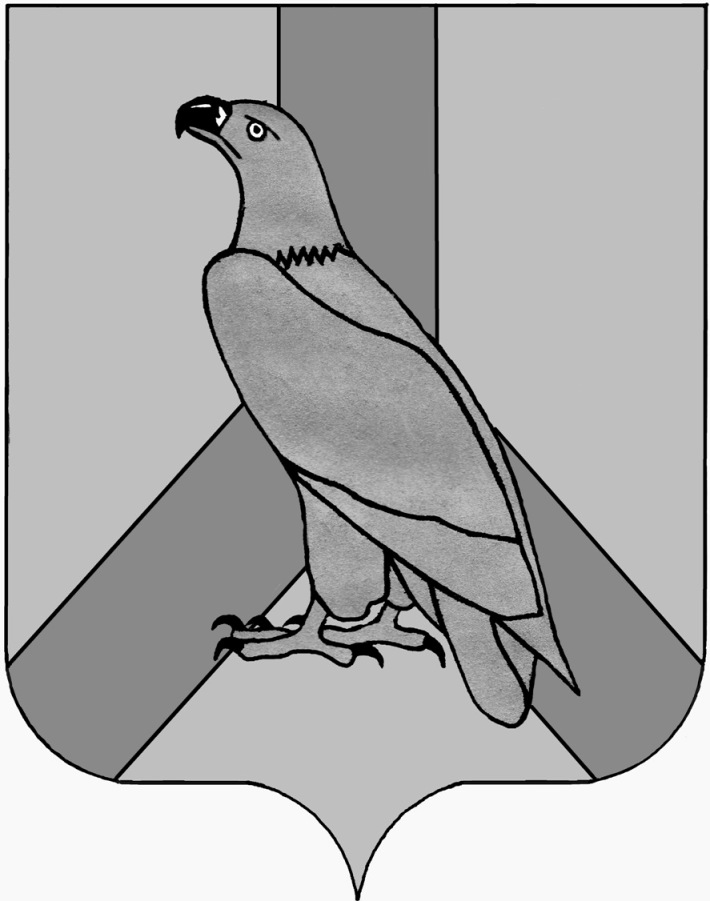 ДУМА ДАЛЬНЕРЕЧЕНСКОГОГОРОДСКОГО ОКРУГАПРИМОРСКОГО КРАЯРЕШЕНИЕДУМА ДАЛЬНЕРЕЧЕНСКОГОГОРОДСКОГО ОКРУГАПРИМОРСКОГО КРАЯРЕШЕНИЕДУМА ДАЛЬНЕРЕЧЕНСКОГОГОРОДСКОГО ОКРУГАПРИМОРСКОГО КРАЯРЕШЕНИЕДУМА ДАЛЬНЕРЕЧЕНСКОГОГОРОДСКОГО ОКРУГАПРИМОРСКОГО КРАЯРЕШЕНИЕ02 октября 2020 г.  г. Дальнереченск              №  52Об утверждении  порядка организации и проведения  публичных слушаний по вопросам градостроительной деятельности на территории Дальнереченского    городского округа№ п/пФамилия, Имя, Отчество (при наличии) - для физических лиц; наименование - для юридических лицАдрес места жительства (регистрации физического лица) / адрес места нахождения юридического лицадата рождения (для физических  лиц) ОГРН (для юридических лиц)12№ п/пдатаФИО физического лица/наименование юридического лица, ФИО представителя юридического лицаАдрес места жительства (регистрации физического лица) / адрес места нахождения юридического лицагод рождения Паспортные, в случае обращения от имени юридического лица - ОГРНВнесенное предложение и замечаниеПодпись участника публичных слушаний1234567